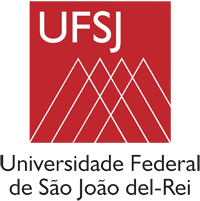 UNIVERSIDADE FEDERAL DE SÃO JOÃO DEL-REIInstituída pela Lei no 10.425, de 19/04/2002 – D.O.U. DE 22/04/2002PRÓ-REITORIA DE ENSINO DE GRADUAÇÃO – PROENCOORDENADORIA DE MEDICINAUNIVERSIDADE FEDERAL DE SÃO JOÃO DEL-REIInstituída pela Lei no 10.425, de 19/04/2002 – D.O.U. DE 22/04/2002PRÓ-REITORIA DE ENSINO DE GRADUAÇÃO – PROENCOORDENADORIA DE MEDICINAUNIVERSIDADE FEDERAL DE SÃO JOÃO DEL-REIInstituída pela Lei no 10.425, de 19/04/2002 – D.O.U. DE 22/04/2002PRÓ-REITORIA DE ENSINO DE GRADUAÇÃO – PROENCOORDENADORIA DE MEDICINAUNIVERSIDADE FEDERAL DE SÃO JOÃO DEL-REIInstituída pela Lei no 10.425, de 19/04/2002 – D.O.U. DE 22/04/2002PRÓ-REITORIA DE ENSINO DE GRADUAÇÃO – PROENCOORDENADORIA DE MEDICINAUNIVERSIDADE FEDERAL DE SÃO JOÃO DEL-REIInstituída pela Lei no 10.425, de 19/04/2002 – D.O.U. DE 22/04/2002PRÓ-REITORIA DE ENSINO DE GRADUAÇÃO – PROENCOORDENADORIA DE MEDICINACURSO: MedicinaCURSO: MedicinaCURSO: MedicinaCURSO: MedicinaCURSO: MedicinaCURSO: MedicinaGrau acadêmico: BachareladoGrau acadêmico: BachareladoPeríodo: Período: Currículo: 2016Currículo: 2016Unidade curricular: Unidade curricular: Unidade curricular: Unidade curricular: Unidade curricular: Unidade curricular: Coordenador de área: 
Coordenador de unidade curricular:Docentes: Coordenador de área: 
Coordenador de unidade curricular:Docentes: Coordenador de área: 
Coordenador de unidade curricular:Docentes: Coordenador de área: 
Coordenador de unidade curricular:Docentes: Unidade acadêmica:Unidade acadêmica:Carga horáriaCarga horáriaCarga horáriaCarga horáriaCódigo: MD0Código: MD0Teórica: Prática: Prática: Total: Semestre: Ano: Pré-requisito:Pré-requisito:Pré-requisito:Correquisito: Correquisito: Correquisito: EMENTAEMENTAEMENTAEMENTAEMENTAEMENTAOBJETIVOOBJETIVOOBJETIVOOBJETIVOOBJETIVOOBJETIVOCONTEÚDO PROGRAMÁTICOCONTEÚDO PROGRAMÁTICOCONTEÚDO PROGRAMÁTICOCONTEÚDO PROGRAMÁTICOCONTEÚDO PROGRAMÁTICOCONTEÚDO PROGRAMÁTICOMETODOLOGIA DE ENSINOMETODOLOGIA DE ENSINOMETODOLOGIA DE ENSINOMETODOLOGIA DE ENSINOMETODOLOGIA DE ENSINOMETODOLOGIA DE ENSINOFORMA DE AVALIAÇÃOFORMA DE AVALIAÇÃOFORMA DE AVALIAÇÃOFORMA DE AVALIAÇÃOFORMA DE AVALIAÇÃOFORMA DE AVALIAÇÃOAVALIAÇÕES DE SEGUNDA CHAMADA:Terão direito a realizarem avaliações de segunda chamada os alunos que perderam alguma das atividades realizadas conforme previsto na Seção V da resolução nº 22 de 06 de outubro de 2021.AVALIAÇÃO SUBSTITUTIVA:Definir critérios CRITÉRIOS PARA APROVAÇÃO, REVISÃO DE AVALIAÇÃO E ABONO DE FALTAS DEFINIDOS PELA RESOLUÇÃO Nº 22 DE 06 DE OUTUBRO DE 2021, DO CONSELHO DE ENSINO, PESQUISA E EXTENSÃO (CONEP) DA UFSJ:Seção IIIArt. 11 - Para aprovação em uma unidade curricular, é obrigatória a obtenção de nota final igual ou superior a 6,0.§ 1º Para os cursos presenciais, é ainda exigida frequência mínima de 75% (setenta e cinco por cento) nas unidades curriculares do tipo disciplina conforme normas e legislação vigentes.Seção IVArt. 13 - O discente pode solicitar, por meio de formulário eletrônico, contendo justificativa, a revisão de avaliação escrita a que tenha se submetido ou da nota final de unidade(s) curricular(es).§ 2º O prazo máximo para solicitação de Revisão de Avaliação é de 2 (dois) dias úteis após a visualização da avaliação em questão pelo discente conforme disposto no § 2º do art. 14.§ 3º O prazo máximo para solicitação de Revisão da Nota Final da unidade curricular é de 2 (dois) dias úteis após o fechamento do Diário Eletrônico.Seção VArt.14 - O docente responsável deve conceder Segunda Chamada de Avaliação ao discente ausente a qualquer avaliação presencial mediante solicitação à Coordenadoria de Curso, em formulário eletrônico, contendo justificativa (veja §1º), realizada em até 5 (cinco) dias úteis após a data de realização da atividade.Seção VIArt. 15 -   § 1º O formato e os critérios para realização da  Avaliação substitutiva é definida no Plano de Ensino da UC;§3º - A nota obtida na avaliação substitutiva não substituirá a nota original quando for inferior a ela. Seção VIIArt. 16 -  O abono de faltas somente é concedido nos seguintes casos, respeitando-se a legislação e as normas vigentes, mediante solicitação por formulário eletrônico, com documento comprobatório:I – convocados e matriculados em Órgão de Formação de Reserva ou reservistas em exercício ou manobra, exercício de apresentação das reservas ou cerimônias cívicas em horário coincidente com as atividades acadêmicas;II – membros representantes da Comissão Nacional de Avaliação da Educação Superior (CONAES) com participação em reuniões em horário coincidente com as atividades acadêmicas.AVALIAÇÕES DE SEGUNDA CHAMADA:Terão direito a realizarem avaliações de segunda chamada os alunos que perderam alguma das atividades realizadas conforme previsto na Seção V da resolução nº 22 de 06 de outubro de 2021.AVALIAÇÃO SUBSTITUTIVA:Definir critérios CRITÉRIOS PARA APROVAÇÃO, REVISÃO DE AVALIAÇÃO E ABONO DE FALTAS DEFINIDOS PELA RESOLUÇÃO Nº 22 DE 06 DE OUTUBRO DE 2021, DO CONSELHO DE ENSINO, PESQUISA E EXTENSÃO (CONEP) DA UFSJ:Seção IIIArt. 11 - Para aprovação em uma unidade curricular, é obrigatória a obtenção de nota final igual ou superior a 6,0.§ 1º Para os cursos presenciais, é ainda exigida frequência mínima de 75% (setenta e cinco por cento) nas unidades curriculares do tipo disciplina conforme normas e legislação vigentes.Seção IVArt. 13 - O discente pode solicitar, por meio de formulário eletrônico, contendo justificativa, a revisão de avaliação escrita a que tenha se submetido ou da nota final de unidade(s) curricular(es).§ 2º O prazo máximo para solicitação de Revisão de Avaliação é de 2 (dois) dias úteis após a visualização da avaliação em questão pelo discente conforme disposto no § 2º do art. 14.§ 3º O prazo máximo para solicitação de Revisão da Nota Final da unidade curricular é de 2 (dois) dias úteis após o fechamento do Diário Eletrônico.Seção VArt.14 - O docente responsável deve conceder Segunda Chamada de Avaliação ao discente ausente a qualquer avaliação presencial mediante solicitação à Coordenadoria de Curso, em formulário eletrônico, contendo justificativa (veja §1º), realizada em até 5 (cinco) dias úteis após a data de realização da atividade.Seção VIArt. 15 -   § 1º O formato e os critérios para realização da  Avaliação substitutiva é definida no Plano de Ensino da UC;§3º - A nota obtida na avaliação substitutiva não substituirá a nota original quando for inferior a ela. Seção VIIArt. 16 -  O abono de faltas somente é concedido nos seguintes casos, respeitando-se a legislação e as normas vigentes, mediante solicitação por formulário eletrônico, com documento comprobatório:I – convocados e matriculados em Órgão de Formação de Reserva ou reservistas em exercício ou manobra, exercício de apresentação das reservas ou cerimônias cívicas em horário coincidente com as atividades acadêmicas;II – membros representantes da Comissão Nacional de Avaliação da Educação Superior (CONAES) com participação em reuniões em horário coincidente com as atividades acadêmicas.AVALIAÇÕES DE SEGUNDA CHAMADA:Terão direito a realizarem avaliações de segunda chamada os alunos que perderam alguma das atividades realizadas conforme previsto na Seção V da resolução nº 22 de 06 de outubro de 2021.AVALIAÇÃO SUBSTITUTIVA:Definir critérios CRITÉRIOS PARA APROVAÇÃO, REVISÃO DE AVALIAÇÃO E ABONO DE FALTAS DEFINIDOS PELA RESOLUÇÃO Nº 22 DE 06 DE OUTUBRO DE 2021, DO CONSELHO DE ENSINO, PESQUISA E EXTENSÃO (CONEP) DA UFSJ:Seção IIIArt. 11 - Para aprovação em uma unidade curricular, é obrigatória a obtenção de nota final igual ou superior a 6,0.§ 1º Para os cursos presenciais, é ainda exigida frequência mínima de 75% (setenta e cinco por cento) nas unidades curriculares do tipo disciplina conforme normas e legislação vigentes.Seção IVArt. 13 - O discente pode solicitar, por meio de formulário eletrônico, contendo justificativa, a revisão de avaliação escrita a que tenha se submetido ou da nota final de unidade(s) curricular(es).§ 2º O prazo máximo para solicitação de Revisão de Avaliação é de 2 (dois) dias úteis após a visualização da avaliação em questão pelo discente conforme disposto no § 2º do art. 14.§ 3º O prazo máximo para solicitação de Revisão da Nota Final da unidade curricular é de 2 (dois) dias úteis após o fechamento do Diário Eletrônico.Seção VArt.14 - O docente responsável deve conceder Segunda Chamada de Avaliação ao discente ausente a qualquer avaliação presencial mediante solicitação à Coordenadoria de Curso, em formulário eletrônico, contendo justificativa (veja §1º), realizada em até 5 (cinco) dias úteis após a data de realização da atividade.Seção VIArt. 15 -   § 1º O formato e os critérios para realização da  Avaliação substitutiva é definida no Plano de Ensino da UC;§3º - A nota obtida na avaliação substitutiva não substituirá a nota original quando for inferior a ela. Seção VIIArt. 16 -  O abono de faltas somente é concedido nos seguintes casos, respeitando-se a legislação e as normas vigentes, mediante solicitação por formulário eletrônico, com documento comprobatório:I – convocados e matriculados em Órgão de Formação de Reserva ou reservistas em exercício ou manobra, exercício de apresentação das reservas ou cerimônias cívicas em horário coincidente com as atividades acadêmicas;II – membros representantes da Comissão Nacional de Avaliação da Educação Superior (CONAES) com participação em reuniões em horário coincidente com as atividades acadêmicas.AVALIAÇÕES DE SEGUNDA CHAMADA:Terão direito a realizarem avaliações de segunda chamada os alunos que perderam alguma das atividades realizadas conforme previsto na Seção V da resolução nº 22 de 06 de outubro de 2021.AVALIAÇÃO SUBSTITUTIVA:Definir critérios CRITÉRIOS PARA APROVAÇÃO, REVISÃO DE AVALIAÇÃO E ABONO DE FALTAS DEFINIDOS PELA RESOLUÇÃO Nº 22 DE 06 DE OUTUBRO DE 2021, DO CONSELHO DE ENSINO, PESQUISA E EXTENSÃO (CONEP) DA UFSJ:Seção IIIArt. 11 - Para aprovação em uma unidade curricular, é obrigatória a obtenção de nota final igual ou superior a 6,0.§ 1º Para os cursos presenciais, é ainda exigida frequência mínima de 75% (setenta e cinco por cento) nas unidades curriculares do tipo disciplina conforme normas e legislação vigentes.Seção IVArt. 13 - O discente pode solicitar, por meio de formulário eletrônico, contendo justificativa, a revisão de avaliação escrita a que tenha se submetido ou da nota final de unidade(s) curricular(es).§ 2º O prazo máximo para solicitação de Revisão de Avaliação é de 2 (dois) dias úteis após a visualização da avaliação em questão pelo discente conforme disposto no § 2º do art. 14.§ 3º O prazo máximo para solicitação de Revisão da Nota Final da unidade curricular é de 2 (dois) dias úteis após o fechamento do Diário Eletrônico.Seção VArt.14 - O docente responsável deve conceder Segunda Chamada de Avaliação ao discente ausente a qualquer avaliação presencial mediante solicitação à Coordenadoria de Curso, em formulário eletrônico, contendo justificativa (veja §1º), realizada em até 5 (cinco) dias úteis após a data de realização da atividade.Seção VIArt. 15 -   § 1º O formato e os critérios para realização da  Avaliação substitutiva é definida no Plano de Ensino da UC;§3º - A nota obtida na avaliação substitutiva não substituirá a nota original quando for inferior a ela. Seção VIIArt. 16 -  O abono de faltas somente é concedido nos seguintes casos, respeitando-se a legislação e as normas vigentes, mediante solicitação por formulário eletrônico, com documento comprobatório:I – convocados e matriculados em Órgão de Formação de Reserva ou reservistas em exercício ou manobra, exercício de apresentação das reservas ou cerimônias cívicas em horário coincidente com as atividades acadêmicas;II – membros representantes da Comissão Nacional de Avaliação da Educação Superior (CONAES) com participação em reuniões em horário coincidente com as atividades acadêmicas.AVALIAÇÕES DE SEGUNDA CHAMADA:Terão direito a realizarem avaliações de segunda chamada os alunos que perderam alguma das atividades realizadas conforme previsto na Seção V da resolução nº 22 de 06 de outubro de 2021.AVALIAÇÃO SUBSTITUTIVA:Definir critérios CRITÉRIOS PARA APROVAÇÃO, REVISÃO DE AVALIAÇÃO E ABONO DE FALTAS DEFINIDOS PELA RESOLUÇÃO Nº 22 DE 06 DE OUTUBRO DE 2021, DO CONSELHO DE ENSINO, PESQUISA E EXTENSÃO (CONEP) DA UFSJ:Seção IIIArt. 11 - Para aprovação em uma unidade curricular, é obrigatória a obtenção de nota final igual ou superior a 6,0.§ 1º Para os cursos presenciais, é ainda exigida frequência mínima de 75% (setenta e cinco por cento) nas unidades curriculares do tipo disciplina conforme normas e legislação vigentes.Seção IVArt. 13 - O discente pode solicitar, por meio de formulário eletrônico, contendo justificativa, a revisão de avaliação escrita a que tenha se submetido ou da nota final de unidade(s) curricular(es).§ 2º O prazo máximo para solicitação de Revisão de Avaliação é de 2 (dois) dias úteis após a visualização da avaliação em questão pelo discente conforme disposto no § 2º do art. 14.§ 3º O prazo máximo para solicitação de Revisão da Nota Final da unidade curricular é de 2 (dois) dias úteis após o fechamento do Diário Eletrônico.Seção VArt.14 - O docente responsável deve conceder Segunda Chamada de Avaliação ao discente ausente a qualquer avaliação presencial mediante solicitação à Coordenadoria de Curso, em formulário eletrônico, contendo justificativa (veja §1º), realizada em até 5 (cinco) dias úteis após a data de realização da atividade.Seção VIArt. 15 -   § 1º O formato e os critérios para realização da  Avaliação substitutiva é definida no Plano de Ensino da UC;§3º - A nota obtida na avaliação substitutiva não substituirá a nota original quando for inferior a ela. Seção VIIArt. 16 -  O abono de faltas somente é concedido nos seguintes casos, respeitando-se a legislação e as normas vigentes, mediante solicitação por formulário eletrônico, com documento comprobatório:I – convocados e matriculados em Órgão de Formação de Reserva ou reservistas em exercício ou manobra, exercício de apresentação das reservas ou cerimônias cívicas em horário coincidente com as atividades acadêmicas;II – membros representantes da Comissão Nacional de Avaliação da Educação Superior (CONAES) com participação em reuniões em horário coincidente com as atividades acadêmicas.AVALIAÇÕES DE SEGUNDA CHAMADA:Terão direito a realizarem avaliações de segunda chamada os alunos que perderam alguma das atividades realizadas conforme previsto na Seção V da resolução nº 22 de 06 de outubro de 2021.AVALIAÇÃO SUBSTITUTIVA:Definir critérios CRITÉRIOS PARA APROVAÇÃO, REVISÃO DE AVALIAÇÃO E ABONO DE FALTAS DEFINIDOS PELA RESOLUÇÃO Nº 22 DE 06 DE OUTUBRO DE 2021, DO CONSELHO DE ENSINO, PESQUISA E EXTENSÃO (CONEP) DA UFSJ:Seção IIIArt. 11 - Para aprovação em uma unidade curricular, é obrigatória a obtenção de nota final igual ou superior a 6,0.§ 1º Para os cursos presenciais, é ainda exigida frequência mínima de 75% (setenta e cinco por cento) nas unidades curriculares do tipo disciplina conforme normas e legislação vigentes.Seção IVArt. 13 - O discente pode solicitar, por meio de formulário eletrônico, contendo justificativa, a revisão de avaliação escrita a que tenha se submetido ou da nota final de unidade(s) curricular(es).§ 2º O prazo máximo para solicitação de Revisão de Avaliação é de 2 (dois) dias úteis após a visualização da avaliação em questão pelo discente conforme disposto no § 2º do art. 14.§ 3º O prazo máximo para solicitação de Revisão da Nota Final da unidade curricular é de 2 (dois) dias úteis após o fechamento do Diário Eletrônico.Seção VArt.14 - O docente responsável deve conceder Segunda Chamada de Avaliação ao discente ausente a qualquer avaliação presencial mediante solicitação à Coordenadoria de Curso, em formulário eletrônico, contendo justificativa (veja §1º), realizada em até 5 (cinco) dias úteis após a data de realização da atividade.Seção VIArt. 15 -   § 1º O formato e os critérios para realização da  Avaliação substitutiva é definida no Plano de Ensino da UC;§3º - A nota obtida na avaliação substitutiva não substituirá a nota original quando for inferior a ela. Seção VIIArt. 16 -  O abono de faltas somente é concedido nos seguintes casos, respeitando-se a legislação e as normas vigentes, mediante solicitação por formulário eletrônico, com documento comprobatório:I – convocados e matriculados em Órgão de Formação de Reserva ou reservistas em exercício ou manobra, exercício de apresentação das reservas ou cerimônias cívicas em horário coincidente com as atividades acadêmicas;II – membros representantes da Comissão Nacional de Avaliação da Educação Superior (CONAES) com participação em reuniões em horário coincidente com as atividades acadêmicas.BIBLIOGRAFIA BÁSICABIBLIOGRAFIA BÁSICABIBLIOGRAFIA BÁSICABIBLIOGRAFIA BÁSICABIBLIOGRAFIA BÁSICABIBLIOGRAFIA BÁSICABIBLIOGRAFIA COMPLEMENTARBIBLIOGRAFIA COMPLEMENTARBIBLIOGRAFIA COMPLEMENTARBIBLIOGRAFIA COMPLEMENTARBIBLIOGRAFIA COMPLEMENTARBIBLIOGRAFIA COMPLEMENTAROBSERVAÇÃO:Conforme Resolução nº 22,de 06 de outubro de 2021 do CONEP - UFSJ: Seção III - Art. 8 - § 3º As atividades letivas e avaliativas presenciais podem acontecer em horário e/ou local diferentes do estabelecido no Horário de Aulas elaborado pelo coordenador do curso, desde que o horário/local alternativo seja definido com antecedência mínima de 7 (sete) dias, amplamente divulgado pelos meios oficiais da UFSJ e que não haja discordância documentada de algum discente inscrito no prazo de 3 (três) dias subsequentes à divulgação.OBSERVAÇÃO:Conforme Resolução nº 22,de 06 de outubro de 2021 do CONEP - UFSJ: Seção III - Art. 8 - § 3º As atividades letivas e avaliativas presenciais podem acontecer em horário e/ou local diferentes do estabelecido no Horário de Aulas elaborado pelo coordenador do curso, desde que o horário/local alternativo seja definido com antecedência mínima de 7 (sete) dias, amplamente divulgado pelos meios oficiais da UFSJ e que não haja discordância documentada de algum discente inscrito no prazo de 3 (três) dias subsequentes à divulgação.OBSERVAÇÃO:Conforme Resolução nº 22,de 06 de outubro de 2021 do CONEP - UFSJ: Seção III - Art. 8 - § 3º As atividades letivas e avaliativas presenciais podem acontecer em horário e/ou local diferentes do estabelecido no Horário de Aulas elaborado pelo coordenador do curso, desde que o horário/local alternativo seja definido com antecedência mínima de 7 (sete) dias, amplamente divulgado pelos meios oficiais da UFSJ e que não haja discordância documentada de algum discente inscrito no prazo de 3 (três) dias subsequentes à divulgação.OBSERVAÇÃO:Conforme Resolução nº 22,de 06 de outubro de 2021 do CONEP - UFSJ: Seção III - Art. 8 - § 3º As atividades letivas e avaliativas presenciais podem acontecer em horário e/ou local diferentes do estabelecido no Horário de Aulas elaborado pelo coordenador do curso, desde que o horário/local alternativo seja definido com antecedência mínima de 7 (sete) dias, amplamente divulgado pelos meios oficiais da UFSJ e que não haja discordância documentada de algum discente inscrito no prazo de 3 (três) dias subsequentes à divulgação.OBSERVAÇÃO:Conforme Resolução nº 22,de 06 de outubro de 2021 do CONEP - UFSJ: Seção III - Art. 8 - § 3º As atividades letivas e avaliativas presenciais podem acontecer em horário e/ou local diferentes do estabelecido no Horário de Aulas elaborado pelo coordenador do curso, desde que o horário/local alternativo seja definido com antecedência mínima de 7 (sete) dias, amplamente divulgado pelos meios oficiais da UFSJ e que não haja discordância documentada de algum discente inscrito no prazo de 3 (três) dias subsequentes à divulgação.OBSERVAÇÃO:Conforme Resolução nº 22,de 06 de outubro de 2021 do CONEP - UFSJ: Seção III - Art. 8 - § 3º As atividades letivas e avaliativas presenciais podem acontecer em horário e/ou local diferentes do estabelecido no Horário de Aulas elaborado pelo coordenador do curso, desde que o horário/local alternativo seja definido com antecedência mínima de 7 (sete) dias, amplamente divulgado pelos meios oficiais da UFSJ e que não haja discordância documentada de algum discente inscrito no prazo de 3 (três) dias subsequentes à divulgação._______________________________Docente Responsável_______________________________Docente ResponsávelAprovado pelo Colegiado em        /        /      .________________________________Coordenador do CursoAprovado pelo Colegiado em        /        /      .________________________________Coordenador do CursoAprovado pelo Colegiado em        /        /      .________________________________Coordenador do CursoAprovado pelo Colegiado em        /        /      .________________________________Coordenador do Curso